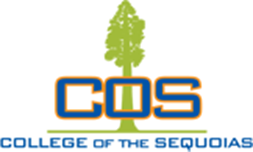 PROPOSALCOURSE/PROGRAM DESCRIPTIONEFF DATEMODIFICATIONSJUSTIFICATIONCourse ModificationCT 220 : Construction Practices 1CT 220 is an introductory class that is the first in a series of four classes that offer hands-on construction practices on a construction site. Students will learn to construct specific building projects based on plans and specifications for residential construction applications. This course will also develop skills in safe practice for using both hand and power tools, tape measure reading, and basic construction math.Fall 2024DescriptionTextbookEquity review Five year review Course ModificationENGL 400 : Engl Supplemental Lrng AssistEnglish Supplemental Learning Assistance is supervised tutoring intended to strengthen students' reading and writing skills and reinforce their mastery of concepts. This open entry/open exit class is linked with ENGL 001, ENGL 002, ENGL 004, ENGL 261, and ENGL 301.Fall 2025Five year review Course ModificationFASH 162 : Advanced SewingIn advanced sewing students will be using commercial patterns while applying advanced sewing techniques. Students will learn how to make alterations and embellish constructed projects and complete other advanced sewing projects.Fall 2025TitleDescriptionCourse contentOutcomes Equity review Five year reviewCourse ModificationGD 102 : Digital Imaging Design IIn this course, students will learn about the many resources, tools, filters and techniques that are used in the graphics and advertising industry for the creation and manipulation of digital painting and photo editing. Students will complete projects that will cover the processes of illustrating, designing, retouching and manipulating photographs. Primary software for this course is Adobe Photoshop.Summer 2024Added distance learning addendum TextbookCourse ModificationHIST 023 : Mexican AmericanA study of the culture and heritage of the Mexican American people from the Native American period to the present time with an emphasis on the social, political, and economic factors shaping their destiny in American society.Fall 2024Removed prerequisite – ENGL 261Course contentTextbookEquity review Five year review Course ModificationLIBR 101 : College Research StrategiesThis course teaches students how to find, use, and evaluate information for research needs both inside and outside of the classroom. Students will explore strategies for effective research including using library resources, searching the open web, and avoiding plagiarism.Fall 2025Description Course contentTextbook Five year review Course ModificationMUS 282 : Recording Arts 2Intermediate students will acquire hands-on multi-track recording technique in strategy with producers, studio musicians, and recording engineers. Course will cover advanced signal processing, recording production, and management procedures.Fall 2025TextbookFive year reviewCourse ModificationNURS 260 : Nursing AssistantThis course is designed to prepare the student as an entry-level worker, providing basic nursing care to patients in acute care and long-term care settings. The curriculum is structured to provide theory and application in skills needed to function as a Nursing Assistant. Upon completion, students will be eligible to take the state certification examination.*All students are required to submit to, and pass, a background and drug screen. Our partnered health care agencies will not accept any student with a flagged background for placement. Students with a flagged background must expunge their record prior to registering in the course. Other clinical requirements include immunizations, physical, fingerprints, and American Heart Association Health Care Provider CPR Certification, prior to the initiation of the clinical rotation.Fall 2025TextbookEquity review Five year review Course ModificationPHSC 101 : Introduction to Public HealthThis course provides an introduction to the discipline of Public Health. Students will gain an understanding of the basic concepts and terminologies of public health, and the history and accomplishments of public health officials and agencies. An overview of the functions of various public health professions and institutions, as well as an in-depth examination of core public health disciplines. Topics of the discipline include the epidemiology of infectious and chronic disease; prevention and control of diseases in the community including the analysis of the social determinants of health and strategies for eliminating disease, illness, and health disparities among various populations; community organizing and health promotion programming; environmental health and safety; global health; and healthcare policy and management.Fall 2024DescriptionCourse ModificationPHYS 055 : Physics 1: Mechanics & WavesThis is the first semester of a three-semester introductory calculus-based physics course. It is a fundamental treatment of the general principles of physics for those majoring in engineering and physics. Topics included are statics, kinematics, dynamics of particles and rigid bodies, fluids, mechanical waves, and simple harmonic motion.Fall 2025Description Course contentOutcomes 
TextbookEquity reviewFive year reviewCourse ModificationPHYS 056 : Physics 2: E&M and HeatThis is the second semester of a three-semester introductory calculus-based physics course. It is a fundamental treatment of the general principles of Physics for those majoring in physics and engineering. Topics included are electricity, magnetism, the laws of thermodynamics, heat engines, and entropy.Fall 2025Course contentTextbookEquity review Five year review Course ModificationPSY 005 : Social PsychologyThis course considers individual human behavior in relation to the social environment. The power of the situation, other individuals, and the social group will be examined. Emphasized topics include: social cognition, person perception, cultural norms, gender roles, attitudes and attitude change, prejudice and stereotypes, aggression, interpersonal attraction, conformity and social influence, prosocial behavior, and group phenomena.Fall 2025TextbookEquity review Five year review Course DeletionELEC 160 : Basic ElectronicsBasic knowledge of electricity and electronics is essential for many majors spanning medical, computer, agricultural, navigation, manufacturing, and telecommunications fields in both the public and private sectors. This course covers all the basic concepts in electricity and electronics, including electricity and magnetism, transformers, alternating and direct currents, magnetic fields, and semiconductor devices. A schema of scientific reasoning, methods of inquiry and experimental design are foundational. The scientific method is combined with hands-on laboratory experiments, allowing students to apply quantitative and qualitative reasoning skills, and to solve problems and test hypotheses using data, analysis, and predictive techniques. Applying the scientific method to real-life situations encourages students to develop critical thinking skills.Summer 2024This course has not been taught since 2021 and currently no instructors are teaching it or have indicated that they are planning on teaching it.Program ModificationAssociate of Arts in Art (AA)This degree prepares students for entry-level employment and/or potential further study at a four year university, especially for students seeking expanded portfolio growth by exposing them to intermediate coursework within each concentration in the field of Art.  The areas of concentration in this degree include: Art History, Ceramics, Sculpture, Digital Art, Drawing/Painting, and Printmaking. Students will acquire skills in: the application and analysis of visual communication referencing design elements and principles, art historical and contemporary art research, portfolio development, fine art media techniques and processes with a focus on refining artistic intent and expression.Fall 2025DescriptionCourse listFive year review Program ModificationAssociate of Arts in Art History for Transfer (AA-T)Students completing the Associate of Arts in Art History for Transfer will be able to transfer in the CSU system to pursue a baccalaureate degree in Art History or similar major. Students completing this degree will receive an introductory foundation in courses surveying western and non-western art and will acquire the ability to interpret works of art from an interdisciplinary and historical perspective.Fall 2024DescriptionCourse listFive year review Program ModificationAssociate of Science in Environmental Control Technology (HVAC) (AS)This degree prepares students for entry-level employment in the field of Environmental Control Technology through the study of air conditioning, heating and refrigeration. Students will acquire skills in air conditioning, heating and refrigeration troubleshooting and repair.Fall 2025Two year review Program ModificationAssociate of Science in Graphic Design (AS)Prepare for entry-level employment in the evolving field of graphic design. This degree provides students with a foundation of design principles, tools, and techniques. Learn how to create visually engaging designs that effectively convey messages across various media platforms. In addition to technical skills, this career path emphasizes creativity, communication, and critical thinking.Fall 2024Description OutcomesCourse listTwo year reviewProgram ModificationCertificate of Achievement in Construction TechnologyThis certificate prepares students for entry-level employment in the field of Construction Technology. Students completing this certificate will acquire skills in basic construction management, knowledge of basic building codes and code authority enforcement, basic concepts of building systems, construction print reading and development, knowledge of computer programs utilized in managing construction projects and managing quality in construction.Fall 2024Course listTwo year reviewProgram ModificationCertificate of Achievement in Environmental Control Technology (HVAC)This certificate prepares students for entry-level employment in the field of Environmental Control Technology. Students completing this certificate will acquire skills in maintenance and troubleshooting, air conditioning, heating and refrigeration equipment.Fall 2025Two year reviewProgram ModificationCertificate of Achievement in Graphic DesignWith this certificate in graphic design, students will acquire a fundamental understanding of design elements, principles, and industry-standard tools.  Learn how to create impactful messages with effective visual communication. Cultivate practical expertise in problem-solving, creative thinking, and design processes to prepare for entry into the evolving field of graphic design.Fall 2024DescriptionOutcomes Program ModificationCertificate of Achievement in Writing ConsultancyThis certificate prepares students for entry-level employment in the field of Writing Consultancy. Students completing this certificate will acquire the ability to communicate effective strategies, grounded in writing theory, as they tutor emerging writers; they will be able to communicate productively to a diverse population as they tutor; and they will exhibit proficient academic reading and writing skills themselves.Fall 2025Five year reviewProgram ModificationSkill Certificate in Child Development – AssistantStudents completing this certificate will acquire the basic skills and knowledge necessary to prepare them for entry level employment in early childhood programs. It will also provide the education required to obtain a California Child Development Permit at an Assistant level.Fall 2025Description Two year reviewProgram ModificationSkill Certificate in Child Development - Associate TeacherStudents completing this certificate will acquire basic skills and knowledge necessary for employment in early childhood programs. This certificate meets the core class requirements for the state of California child development associate teacher permit.Fall 2025Two year review Program ModificationSkill Certificate in Programmable Logic ControllersStudents completing this certificate will learn how to wire, program, and troubleshoot a PLC hardware system. Converting relay logic circuits to equivalent PLC ladder logic programs. Using a digital multimeter to troubleshoot control circuits. Using programming software to program and troubleshoot a PLC application. Wiring I/O circuits for control devices and configuration of I/O modules. Basic ladder logic programming instructions (bit-level instructions, counters, timers).Fall 2025DescriptionTwo year review